   ABSTRACTTABLE OF CONTENTSABBREVIATIONSIEEE : Institute of Electrical and Electronics EngineersMoM : Method of MomentsLIST OF FIGURESFigure 1  Block Diagram	7Figure 2  Radiation Pattern	7Figure 3  Width of the waveguide vs. frequency variation	9LIST OF TABLESTable 1  Dimensions vs Cutoff frequency variation	9INTRODUCTIONThis section should be devoted to describe  related scientific studies  (scientific papers, reports, books etc.) which has been published in the literature. Sample SubsectionThe general description of the project and connections of the literature should be mentioned in this section. PROBLEM DEFINITONThe detailed project statement has to be explained in this section. Equations should be written with an editor e.g. Mathtyp. Formulations cannot be inserted as picture format. Formulas should be written centered with the equation number, e.g.                                                                  	(1)Figures and Tables should be also centered and have separate captions, and numbers which are listed in List of Figures and List of Tables, respectively.Figure 1  Block Diagram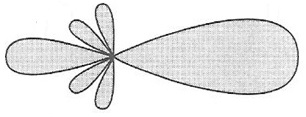 Figure 2  Radiation PatternSample Subsection for Chapter-2…………… ……………Sample Subsection for Chapter-2       ……………PROPOSED SOLUTIONThe method which will be used in the project studies should be clarified in this section.Sample Subsection for Chapter-3………….RESULTS AND DISCUSSIONSResults obtained during the project study should be presented in this section. Discussions on  the scientific findings should be reported in a clear form.Table 1  Dimensions vs Cutoff frequency variation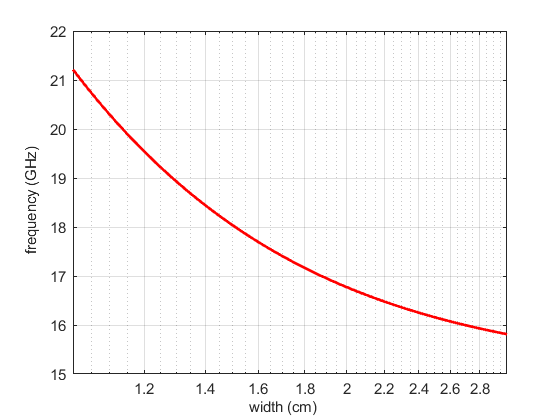 Figure 3  Width of the waveguide vs. frequency variationCONCLUSIONSGeneral description of the project, the most interesting contributions and observations, and possible extensions should be emphasized in here.REFERENCES[1] Einstein, A., Podolsky, B., & Rosen, N. (1935). Can quantum-mechanical description of physical reality be considered complete?. Physical review, 47(10), 777.[2] Cover, T. M., & Thomas, J. A. (2012). Elements of information theory. John Wiley & Sons.[3] Grossglauser, M., & Tse, D. (2001). Mobility increases the capacity of ad-hoc wireless networks. In INFOCOM 2001. Twentieth Annual Joint Conference of the IEEE Computer and Communications Societies. Proceedings. (Vol. 3, pp. 1360-1369).APPENDIXWaveguide Type width (cm)height(cm)Cuttoff  frequency of TE11 (GHz)WG-11121.213 WG-22116.770WG-33115.811WG-44115.461